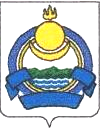 Об утверждении Порядка  уведомления представителя нанимателяо фактах обращения в целях склонения к совершению коррупционных правонарушенийВ соответствии со статьей 9 Федерального закона  от 25.12.2008г. №273-ФЗ, во исполнением пункта 2 Постановления Правительства Республики Бурятия  от 02.12.2009г. №450 п р и к а з ы в а ю:Утвердить прилагаемый Порядок уведомления представителя нанимателя о фактах обращения в целях склонения государственных гражданских служащих Госстройжилнадзора к совершению коррупционных правонарушений (приложение №1).Утвердить внутренний порядок регистрации уведомлений  и организации проверки сведений, содержащихся в уведомлении  о фактах обращения  в целях склонения государственного гражданского служащего Госстройжилнадзора к совершению коррупционных правонарушений (приложение №2).Утвердить форму Уведомления о факте обращения в целях склонения гражданского служащего  Госстройжилнадзора к совершению коррупционных правонарушений (Приложение №3).Утвердить форму журнала учета уведомлений о фактах обращения в целях склонения  государственных гражданских служащих к совершению коррупционных правонарушений. (Приложение №4).Руководитель 									Н.В. Павлюк Приложение №1 к приказу									от 10 марта 2016 № 29Порядокуведомления представителя нанимателя  о фактах обращения в целях склонения государственных гражданских служащих Госстройжилнадзора к совершению коррупционных правонарушенийВ соответствии с частью 1 статьи 9 Федерального закона от 25.12.2008 г. № 273-ФЗ «О противодействии коррупции» государственный служащий обязан уведомлять представителя нанимателя (работодателя), органы прокуратуры или другие государственные органы обо всех случаях обращения к нему каких-либо лиц в целях склонения его к совершению коррупционных правонарушений.1. Во всех случаях обращения к государственному гражданскому служащему каких-либо лиц (от имени каких-либо лиц) в целях склонения его к совершению коррупционных правонарушений гражданский служащий обязан письменно уведомить о данных фактах представителя нанимателя по установленной форме.2. О случаях обращения в целях склонения к совершению коррупционных правонарушений государственный гражданский служащий уведомляет представителя нанимателя не позднее рабочего дня, следующего за днем обращения к нему каких-либо лиц в целях склонения к совершению коррупционных правонарушений.3. Уведомление направляется представителю нанимателя, либо направляется в адрес представителя нанимателя заказным почтовым отправлением с описью вложения и пометкой «лично в руки».4. Уведомление о фактах обращения в целях склонения гражданского служащего к совершению коррупционных правонарушений является служебной информацией ограниченного распространения.Приложение №2 к приказу									От 10 марта 2016 № 29Порядок регистрации уведомлений  и организации проверки сведений, содержащихся в уведомлении  о фактах обращения  в целях склонения государственного гражданского служащего Госстройжилнадзора   к совершению коррупционных правонарушений1. Регистрация уведомления о фактах обращения в целях склонения гражданского служащего к совершению коррупционных правонарушений осуществляется консультантом по кадрам в журнале с проставлением на оригинале уведомления грифа «Для служебного пользования». 2. Представленное уведомление регистрируется в журнале регистрации уведомлений в тот же день, если оно поступило по почте, либо представлено курьером и незамедлительно, если уведомление представлено лично составителем.3. Журнал регистрации уведомлений включает в себя следующие разделы:- порядковый номер уведомления;- дата и время принятия уведомления;- фамилия и инициалы составителя уведомления, наименование должности;- краткое содержание уведомления;- фамилия, инициалы и подпись уполномоченного лица, принявшего уведомление.4. Журнал регистрации уведомлений, прошитый, пронумерованный, скрепленный печатью, хранится в течение трех лет со дня регистрации в нем последнего уведомления.5. После регистрации уведомление в течение рабочего дня передается для рассмотрения представителю нанимателя.Организация проверки уведомления6. Представитель нанимателя в течение суток со дня получения уведомления принимает решение об организации проверки сведений, содержащихся в уведомлении. 7. Мероприятия по организации проверки сведений, содержащихся в уведомлении о фактах обращения в целях склонения гражданского служащего к совершению коррупционных правонарушений, проводятся по решению представителя нанимателя комиссией по рассмотрению фактов обращения в целях склонения гражданского служащего к совершению коррупционных правонарушений (далее - Комиссия).8.  В течение одного рабочего дня со дня регистрации уведомления назначается заседание Комиссии.9. В составе Комиссии по проведению проверки принимают участие: уполномоченные представителем нанимателя государственные гражданские служащие, в том числе начальник отдела правового и финансово-организационного обеспечения, консультант по кадрам, представители Администрации Главы РБ и Правительства РБ по согласованию с заместителем Председателя Правительства Республики Бурятия - Руководителем Администрации Президента и Правительства Республики Бурятия, непосредственный руководитель составителя уведомления.10. Результаты проверки сведений, содержащихся в уведомлении о фактах обращения в целях склонения гражданского служащего к совершению коррупционных правонарушений, оформляются протоколом заседания Комиссии и доводятся до сведения представителя нанимателя и персонально под роспись гражданского служащего, подавшего уведомление.11. В случае подтверждения факта обращения в целях склонения государственного гражданского служащего Республики Бурятия к совершению коррупционных правонарушений представитель нанимателя с учетом заключения по результатам проверки в течение двух рабочих дней принимает следующие решения:а) о принятии организационных мер с целью предотвращения впредь возможности обращения с целью склонения государственного гражданского служащего к совершению коррупционных правонарушений;б) об исключении возможности принятия составителем уведомления, при необходимости другими государственными гражданскими служащими, имеющими отношение к фактам, содержащимся в уведомлении, единоличных решений по вопросам, с которыми связана вероятность совершения коррупционного правонарушения;в) о незамедлительной передаче материалов проверки в правоохранительные органы.12. При наличии заключения об опровержении факта обращения с целью склонения государственного гражданского служащего к совершению коррупционных правонарушений представитель нанимателя принимает решение о принятии результатов проверки к сведению.18. Информация о решении, принятом представителем нанимателя, в течение двух рабочих дней направляется в Администрацию Главы РБ и Правительства РБ.Приложение №3 к ПриказуОт 10 марта 2016 №29_______________________________________________                                                      (представителю нанимателя (работодателя)                    _______________________________________________                    от _____________________________________________                                               (Ф.И.О., должность)                                _______________________________________________                                                  (наименование структурного подразделения)УведомлениеВ соответствии со статьей 9 Федерального закона от 25.12.2008 г.                        № 273-ФЗ «О противодействии коррупции» настоящим уведомляю об                       обращении ко мне «__________» 200___ г. гражданина (гражданки, группы лиц) _______________________________________________________________                                                                   (Ф.И.О.)в целях склонения меня к совершению коррупционных правонарушений, а именно _______________________________________________________________________________________________________________________________ (перечислить, в чем выражается склонение к коррупционным правонарушениям)                                                         подпись ________                                                         дата ___________Приложение № 4 к Приказуот  10 марта 2016 № 29 Журнал учета
уведомлений о фактах обращения в целях склонения государственного гражданского служащего Республики Бурятия к совершению коррупционных правонарушенийРЕСПУБЛИКАНСКАЯ СЛУЖБА ГОСУДАРСТВЕННОГО СТРОИТЕЛЬНОГОИ ЖИЛИЩНОГО НАДЗОРАГYРЭНЭЙ БАРИЛГЫН БА ГЭР БАЙРЫН ХИНАЛТЫН УЛАСАЙ АЛБАНП Р И К А З «10» марта 2016г.                                                                       № 29г. Улан-УдэУведомлениеУведомлениеФ.И.О., должность лица,подавшего уведомлениеКраткое содержание уведомленияФ.И.О., подпись лица, принявшего уведомление№ДатаФ.И.О., должность лица,подавшего уведомлениеКраткое содержание уведомленияФ.И.О., подпись лица, принявшего уведомление